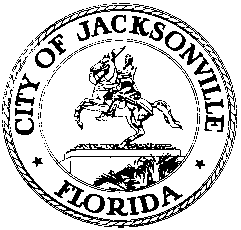 OFFICE OF THE CITY COUNCILCHERYL L. BROWN					                            117 WEST DUVAL STREET, SUITE 425            DIRECTOR						             	                    4TH FLOOR, CITY HALL    OFFICE (904) 630-1452						            JACKSONVILLE, FLORIDA  32202     FAX (904) 630-2906								                                       E-MAIL: CLBROWN@coj.netFinance Committee Budget Hearing #2 Minutes August 8, 20149:00 a.m.Location:  City Council Chamber, 1st floor, City Hall – St. James Building; 117 West Duval Street,     Suite 425In attendance:  Council Members Richard Clark (Chair), Matt Schellenberg, Lori Boyer, Reginald Brown, Doyle Carter, John Crescimbeni, Kimberly Daniels, Bill Gulliford; Council Member Ray Holt was excused.Also: Council Members Clay Yarborough, Greg Anderson, Jim Love; Kirk Sherman, Kim Taylor,  Philip Peterson, Jeff Rowdda – Council Auditor’s Office; Paula Shoup – Legislative Services Division; Peggy Sidman and Paige Johnston – Office of General Counsel; John J. Jackson – Council Research Division;  Glenn Hansen and Angela Moyer - Budget Office; Ronnie Belton – CFO.Meeting Convened:  Chairman Clark called the meeting to order at 9:00 A.M.At the outset, the Chair indicated that in the first ten minutes of the hearings, Committee Members would be given an opportunity to make statements or clarify their positions on issues that had been previously addressed.Council Member Matt Schellenberg indicated that the newspaper had reported that by a unanimous vote, the Finance Committee had reduced the City’s UF Health contribution funding by two and a half million dollars.  Mr. Schellenberg wanted the record to reflect that he was the lone Member in voting in the negative on the 6-1 Committee vote to approve the funding reduction.Council Member Bill Gulliford referred the Committee back to the previous day’s (Budget Hearing #1) Council Auditor’s packet.  Mr. Gulliford proposed eliminating or reducing funding for a number of items in Food and Beverages Expenditures (pp 37-38).  He proposed cutting $4,500 from the Mayor’s BEST Meetings, reducing the Jazz Festival allotment from $12,000 to $6,000, eliminating $22,000 from the Senior Prom and $31,000 from the Mayor’s Holiday Festival for Seniors; he wanted to replace the $6,300 for Parking Volunteer Quarterly Training and $7,008 from Spirit of ADA Education and Awareness Zoo Event with $6,008.  The total amount of the Gulliford proposed reductions/cuts amounted to $75,808.00.Motion – to eliminate all of the appropriated funding in the Food and Beverages Expenditures. Failed.Motion –to reduce the Mayor’s and Council’s contingency budgets for FY2014-2015 by $50,000. Approved.Motion – to delete five (5) new employees in proposed budget for Main Library.  Approved.Motion – p. 3 to close Maxville branch library.  Approved.Motion – to delete the ten (10) new hours at Main Library.  Approved.Motion – p. 8 to approve CAO recommendation to remove Non-Departmental Salary and Benefit Lapse in the Cash Carryover line. Approved.Motion – p. 7 to restore $35,000 to the budget for security ($20,000) and custodial costs ($15,000). Approved.Information Technologies DivisionMotion – p 10 Keep only two (2) projects: CAD -911 Call System Replacement Project; Enterprise Financial Resource Management Solution Project.  Eliminate the other eight (8) projects. Approved.Motion – p 16 to approve Wi-Fi upgrade for St. James Building.  ($185,000)  Approved.Motion – p16 to eliminate Consolidation of Citywide Websites – COJ.net ($300,000).  Approved.Motion – p.22 to approve CAO recommendation to reduce the professional services budget for EBO by $192,867.  Approved.Motion – p22 to approve CAO recommendation that a waiver of Code Section 126.622 be added to the budget ordinance.  The section requires JSEB programs to be annually funded at a minimum of $500,000 or greater, excluding staff.  Approved.Motion – p22 to decrease the professional services line within EBO’s budget by an additional $13,547. Approved.Motion – to eliminate 3 (three) positions at Gateways Customer Service Center - 630-CITY jobs.  Approved.Intra-Governmental Services Driver Education Safety TrustMotion –p27 to approve CAO recommendation to remove the all years’ adjustment made in error, totaling $671,175, in the Mayor’s proposed budget.  In addition, Schedule A2 will be  adjusted to $269,831.  Approved.Fleet ManagementMotion – p32 to approve CAO recommendation to reduce expenditure for fuel by $1,300,000. Approved.Meeting Adjourned:  12:59 P.M.Minutes:  John J. Jackson, Council Research Division (904) 630172909.18.14Posted: 3:00 P.M.